.#32 Count Intro, No Tags And No RestartsSECTION 1: SYNCOPATED WEAVE INTO CROSS TRIPLE STEP, SIDE MAMBO CROSS, TRIPLE FULL TURNSECTION 2: MODIFIED VAUXDEVILLES, EXTENDED LOCK WITH ¾ TURNSECTION 3: KICK BALL CROSS, TRIPLE FULL TURN, KICK BALL POINT AND SWITCH AND PRESS FORWARDSECTION 4: SWIVEL AND KICK, COASTER STEP, PIVOT ½ TURN STEP, TRIPLE STEP FULL TURNSTART AGAIN…*Sorry For The Sad Lyrics But Just Love This Rhythm. Hope You Enjoy…*All It Does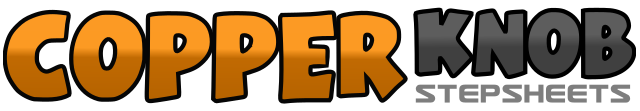 .......Count:32Wall:4Level:.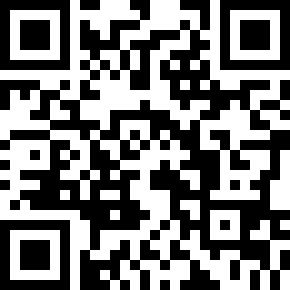 Choreographer:Noel Roos (SA) - January 2018Noel Roos (SA) - January 2018Noel Roos (SA) - January 2018Noel Roos (SA) - January 2018Noel Roos (SA) - January 2018.Music:Rain - The ScriptRain - The ScriptRain - The ScriptRain - The ScriptRain - The Script........1-2&Step R To Side, Step L Behind R, Step R To Side3&4Cross Triple L Over R5&6Rock R To Side, Recover, Cross R Over L7&8¼ Turn Right Stepping Back On L, ½ Right Stepping Forward On R, ¼ Right Stepping L To Side1&2&Step R Behind L, Step L Beside R, Point R Toe Diagonally, Step R Beside L3&4&Cross L Over R, Step R To Side, Point L Toe Diagonally, Step L Beside R5&6&Step R Forward, Lock L Behind Staring ¾ Turn Right, Step R Forward, Lock Left Behind Continue Turning7&8Step R Forward, Lock L Behind, Step R Forward Completing ¾ Turn (9:00)1&2L Kick Ball Crossing R Over L3&4Triple Full Turn Left On The Spot Lrl5&6&R Kick Ball Point L To Side, Step L Beside R7&8Point R Toe To Side, Step R Beside L, Press L Forward&1&2Swivel Both Heels Out, In, Out, Kick L Forward As You Swivel R In3&4L Coaster Step5&6Step Forward R, Pivot ½ Turn Left, Step Forward R (Prep For Next Turn)7&8Triple Around Full Turn Right Stepping Lrl